第１７回青森県民スポーツ・レクリエーション祭種目別大会実施要項パラグライディング１．主管等　　主管：（特非）青森県スポーツ・レクリエーション連盟　　　青森県ハング・パラグライディング連盟協賛：青森県航空協会２．日時　　令和６年７月６日（土）　７時半集合　９時開始　（予備日）７月７日（日）３．会場　　競技スタート：大鰐温泉スキー場エリア（大鰐町虹貝４８－１）ゴール：あじゃら公園ラグビー場（大鰐町大鰐出張沢１１－３９）４．参加資格等　　５．参加申込　　別紙「参加申込書」に記入し、下記事務局へ提出すること。　　　　　　　　　　また、参加料は当日受付にて徴収する。　　　　　　　　◆参加申込先及び問い合わせ先青森県ハング・パラグライディング連盟（事務局）〒036－8227　弘前市桔梗野五丁目6－12　古川　正司　　　　　　　　（電話）０９０-２０２８-１３０６　（e-mail）birdman@s9.dion.ne.jp６．保険等について　　参加者は傷害保険に加入していること。７. その他　　１）気象条件等によっては、実施できない場合もある。当日の開催状況等は、事務　　　　　　　　　　局へ確認すること。　　　　　　　　２）１８歳未満の参加者は、保護者の同意を得ること。　　　　　　　　３）パラグライディング競技会は｢２０２４年度パラグライダーアキュラシー青森県選手権｣を兼ねる。以上第１７回青森県民スポーツ・レクリエーション祭種目別大会会場案内図パラグライディング開催場所：大鰐温泉スキー場エリア・あじゃら公園ラグビー場至：弘前　　　南消防署　　　　　　　　　　　　　　　　　　　　至：碇ヶ関　　トンネル　　　　　　　　　　　　　　　　　　　（国道７号線）（ＪＲ大鰐温泉駅）　　　　　　　　　　　　　　　ト　　　　　　　　　　　　　　　ン　　　　　　　　　　　　　　　　ゴンドラ駅舎　　　　　　　　　　　　　　　ネ　　　　　　　　　　　　　　　ル　　　　　　　　　　　　　　　　　　□看板・吹き流し　　　　　　□看板・吹き流し駐車場　　　　　　　　　　　　　　　　　　　　　　　　　　　トイレ（国道７号線を碇ヶ関方向へ南消防署Ｔ字路交差点右折～あじゃら高原トンネル～案内看板のある十字路を左折し会場へ）開催期日：令和６年７月６日（土）　予備日：7月７日（日）○パラグライディング競技（７月６日）　９時競技開始※　気象条件等で、競技会が出来ない事もあります。事務局（０９０-２０２８-１３０６）では、当日７時から現地開催状況案内を致します。（別紙）第１７回青森県民スポーツ・レクリエーション祭種目別大会参加申込書パラグライディング（確認事項）参加選手は傷害保険に加入し、怪我等は選手の自己責任で処理する事。次の装備品を装着する事。十分な強度を有するヘルメット・レスキューパラシュート・無線機・チェック５タグ持参品目：フライヤー登録証・技能証※年齢は、令和６年４月１日現在とする。※個人情報は、当大会関連のみで使用される。種目参加資格参加料募集申込備考パラグライディング競技県内在住者、当連盟加盟団体に所属する者、フライヤー登録者、ＮＰ技能証以上を所有する者、必要装備品着用1,000円先着２４名申込書提出（６月１日〆切）持参品目/技能証、フライヤー登録証、レスキューパラシュート、ヘルメット、デジタルスカイレジャー無線機、チェック５タグ装着選手氏名（フリカナ）　　　　　　　　　　　　　住　所〒　　　-　　　　　連絡先電話番号（携帯）　　　　　　　　　（緊急先）県連所属団体名称フライヤー登録番号技能証Ｐ　・　ＮＰ　（※〇印記載）その他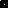 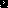 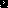 